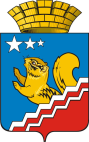 СВЕРДЛОВСКАЯ ОБЛАСТЬВОЛЧАНСКАЯ ГОРОДСКАЯ ДУМАСЕДЬМОЙ СОЗЫВСедьмое заседание РЕШЕНИЕ № 85г. Волчанск                                                                                                        от 16.12.2022 г.Об утверждении Положения «О создании условий для решения вопросов в сфере образования Волчанского городского округа»В соответствии с Федеральным законом от 06.10.2003 г. № 131-ФЗ  «Об общих принципах организации местного самоуправления в Российской Федерации», Указом Президента Российской Федерации от 07.05.2018 года № 204 «О национальных целях и стратегических задачах развития Российской Федерации на период до 2024 года», подпунктом 14 пункта 1 статьи 6 Федерального  закона  от 29.12.2012 № 273-ФЗ  (в ред. от 07.10.2022 г.) «Об образовании в Российской Федерации», статьей 34 Устава Волчанского городского округа,ВОЛЧАНСКАЯ ГОРОДСКАЯ ДУМА РЕШИЛА:  1. Утвердить Положение «О создании условий для решения вопросов в сфере образования Волчанского городского округа» (прилагается).  2. Опубликовать настоящее решение в информационном бюллетене «Муниципальный Вестник» и разместить на официальном сайте Думы Волчанского городского округа в сети Интернет http://duma-volchansk.ru.    3. Контроль исполнения настоящего решения возложить на комиссию по социальной политике и вопросам местного самоуправления (Кузьмина И.В.).                                                                                                 Утверждено решением ДумыВолчанского городского округа                                                                                         от 16.12.2022 года № 85ПОЛОЖЕНИЕо создании условий для решения вопросов в сфере образования Волчанского городского округаI. ОБЩИЕ ПОЛОЖЕНИЯ1. Положение «О создании условий для решения вопросов в сфере образования Волчанского городского округа» разработано в соответствии с Федеральным законом от 06.10.2003 г. № 131-ФЗ  «Об общих принципах организации местного самоуправления в Российской Федерации», с Указом Президента Российской Федерации от 07.05.2018 года № 204 «О национальных целях и стратегических задачах развития Российской Федерации на период до 2024 года», подпунктом 14 пункта 1 статьи 6 Федерального  закона  от 29.12.2012 № 273-ФЗ  (ред. от 07.10.2022) «Об образовании в Российской Федерации», статьей 34 Устава Волчанского городского округа.2. Настоящее Положение регулирует отношения, связанные с созданием условий для развития системы образования Волчанского городского округа.3. Под созданием условий для решения вопросов в сфере образования Волчанского городского округа понимается комплекс правовых, организационных, экономических, материально-финансовых, информационных мер, принимаемых органами местного самоуправления в сфере образования.II. ПОЛНОМОЧИЯ ОРГАНОВ МЕСТНОГО САМОУПРАВЛЕНИЯПО СОЗДАНИЮ УСЛОВИЙ ДЛЯ РЕШЕНИЯ ВОПРОСОВ В СФЕРЕ ОБРАЗОВАНИЯ 1. К полномочиям Волчанской городской Думы в сфере образования относятся:1) принятие муниципальных правовых актов по вопросам создания условий для развития системы образования на территории Волчанского городского округа;2) утверждение расходов бюджета Волчанского городского округа на создание условий для решения вопросов местного значения в сфере образования городского округа;3) определение размера предоставления единовременной выплаты педагогическим работникам, реализующим основные общеобразовательные программы дошкольного и общего образования, дополнительные общеобразовательные программы, привлеченным для работы в образовательных организациях на территории Волчанского городского округа;4) осуществление иных полномочий в соответствии с законодательством Российской Федерации, иными нормативными правовыми актами Российской Федерации, законами и иными нормативными правовыми актами Свердловской области в сфере образования.2. К полномочиям администрации Волчанского городского округа в сфере образования относятся:1) издание в пределах своей компетенции муниципальных правовых актов по вопросам создания условий для развития системы образования на территории Волчанского городского округа в соответствии с федеральными законами, иными нормативными правовыми актами Российской Федерации, законами и иными нормативными правовыми актами Свердловской области;2) определение порядка, условий предоставления единовременной выплаты педагогическим работникам, привлеченным для работы в образовательных организациях на территории Волчанского городского округа;3) информирование населения Волчанского городского округа, в том числе через средства массовой информации по вопросам развития системы образования городского округа;4) создание благоприятных условий в целях привлечения педагогических  работников для работы в образовательных организациях на территории Волчанского городского округа, в том числе путём предоставления им жилых помещений из муниципального специализированного жилищного фонда и муниципального жилищного фонда коммерческого использования Волчанского городского округа;5) осуществление иных полномочий в соответствии с законодательством Российской Федерации, иными нормативными правовыми актами Российской Федерации, законами и иными нормативными правовыми актами Свердловской области в сфере образования в пределах компетенции;6) осуществление взаимодействия с органами государственной власти Свердловской области, органами местного самоуправления муниципальных образований Свердловской области, образовательными и иными организациями в целях обеспечения прав граждан в сфере образования.3. К полномочиям муниципального органа, осуществляющего управление в сфере образования - Отдел образования городского округа относятся:1) организация предоставления общедоступного и бесплатного дошкольного, начального общего, основного общего, среднего общего образования по основным общеобразовательным программам в муниципальных образовательных организациях (за исключением полномочий по финансовому обеспечению реализации основных общеобразовательных программ в соответствии с федеральными государственными образовательными стандартами);   2) организация предоставления дополнительного образования детей в муниципальных образовательных организациях (за исключением дополнительного образования детей, финансовое обеспечение которого осуществляется органами государственной власти Свердловской области), создание условий для осуществления присмотра и ухода за детьми, содержания детей в муниципальных образовательных организациях;   3) создание, реорганизация и ликвидация муниципальных образовательных организаций;   4) обеспечение содержания зданий и сооружений муниципальных образовательных организаций, обустройство прилегающих к ним территорий;   5) учет детей, подлежащих обучению по образовательным программам дошкольного, начального общего, основного общего и среднего общего образования, закрепление муниципальных образовательных организаций за конкретными территориями Волчанского городского округа;   6) организация отдыха детей в каникулярное время;   7) издание в пределах своей компетенции муниципальных правовых актов по вопросам создания условий для развития системы образования на территории Волчанского городского округа в соответствии с федеральными законами, иными нормативными правовыми актами Российской Федерации, законами и иными нормативными правовыми актами Свердловской области;8) информирование населения городского округа, в том числе через средства массовой информации по вопросам развития системы образования Волчанского городского округа;9) создание благоприятных условий в целях привлечения педагогических  работников для работы в образовательных организациях на территории Волчанского городского округа, в том числе путём проведения профориентационной работы среди молодёжи, заключение договоров с высшими учебными заведениями образования на целевую подготовку специалистов, повышение квалификации специалистов;10) сбор информации о текущей ситуации, о тенденциях и проблемах,  об объёмах, качестве и доступности образования в образовательных организациях Волчанского городского округа;11) разработка, утверждение и реализация в установленном порядке муниципальных программ, направленных на развитие системы образования Волчанского городского округа;12) взаимодействие с руководителями организаций всех форм собственности, расположенных на территории Волчанского городского округа, по вопросам здоровья, безопасного пребывания обучающихся и воспитанников образовательных организаций;   13) осуществление иных полномочий, предусмотренных положением о муниципальном органе в соответствии с федеральными законами и законами Свердловской области, Уставом МОУО - Отдела образования.III. ФИНАНСОВОЕ ОБЕСПЕЧЕНИЕ СОЗДАНИЯ УСЛОВИЙДЛЯ РЕШЕНИЯ ВОПРОСОВ В СФЕРЕ ОБРАЗОВАНИЯ1. Финансирование деятельности по созданию условий для решения вопросов в сфере образования Волчанского городского округа осуществляется за счёт средств бюджета Волчанского городского округа.2. Расходные обязательства, возникающие в связи с осуществлением полномочий органов местного самоуправления по созданию условий для решения вопросов в сфере образования Волчанского городского округа, исполняются в пределах средств, предусмотренных на эти цели в бюджете Волчанского городского округа на текущий финансовый год и плановый период.Глава Волчанского городского округа                               А.В. Вервейн           Председатель            Волчанской городской Думы                                                                   А.Ю. Пермяков